Министерство образования Омской областиБПОУ ОО «Омский строительный колледж»РАБОЧАЯ ПРОГРАММа УЧЕБНОЙ ДИСЦИПЛИНЫ             ОП.10 Графическое оформление землеустроительных проектовпрограммы подготовки специалистов среднего звенао специальности: 21.02.04 Землеустройство углубленная подготовка2018 г.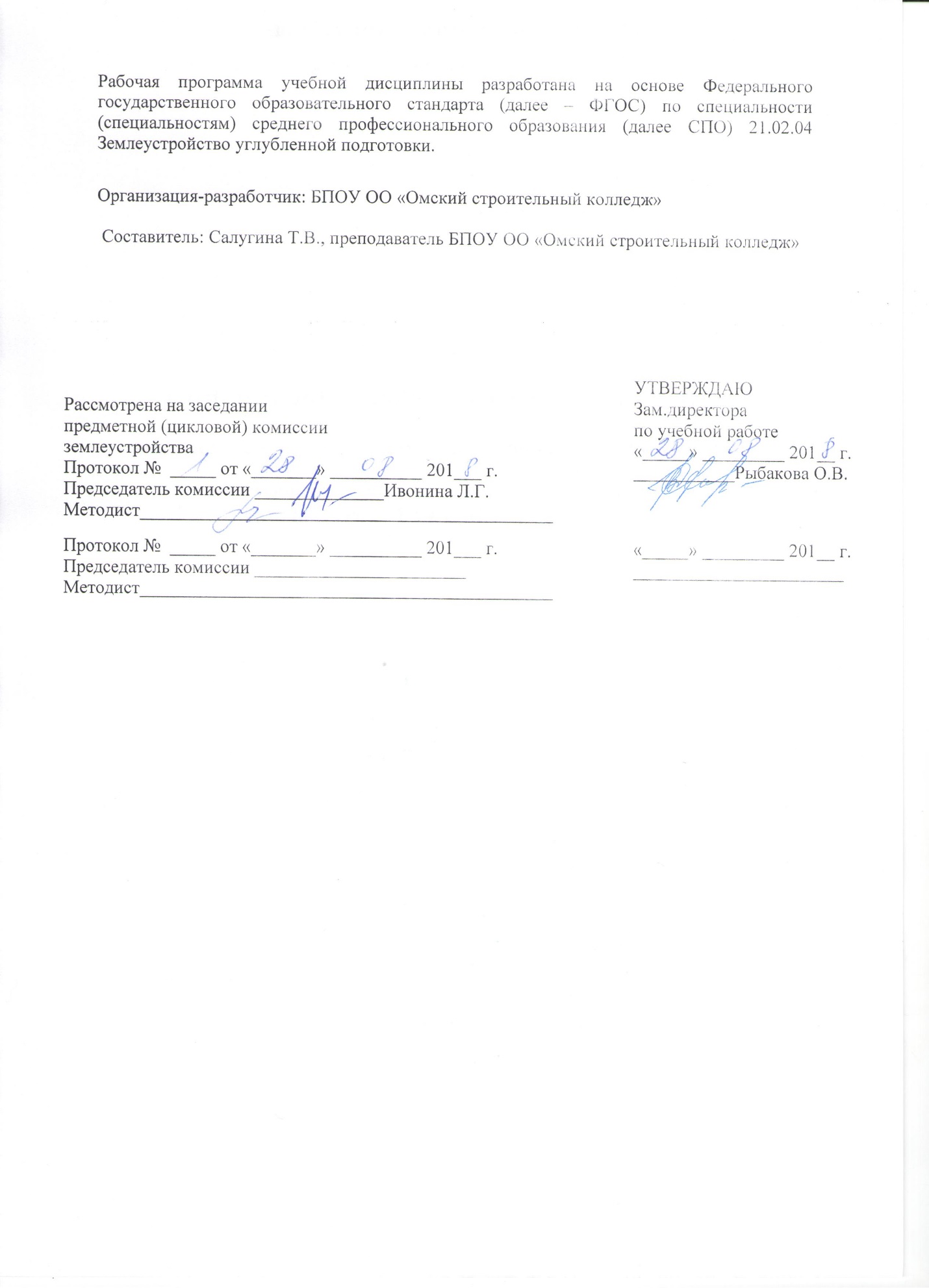 СОДЕРЖАНИЕпаспорт РАБОЧЕЙ ПРОГРАММЫ УЧЕБНОЙ ДИСЦИПЛИНЫОП.10 Графическое оформление землеустроительных проектов1.1. Область применения программыРабочая программа учебной дисциплины является частью программы подготовки специалистов среднего звена в соответствии с ФГОС по специальности 21.02.04 Землеустройство (углубленной подготовки).Рабочая программа учебной дисциплины может быть использована в дополнительном профессиональном образовании (в программах повышения квалификации и переподготовки) и профессиональной подготовке работников в области землеустройства при наличии среднего (полного) общего образования. Опыт работы не требуется.1.2. Место дисциплины в структуре основной профессиональной образовательной программы:дисциплина входит в профессиональный цикл как общепрофессиональная дисциплина вариативной части1.3. Цели и задачи дисциплины – требования к результатам освоения дисциплины:В результате освоения дисциплины обучающийся должен уметь:оформлять проектную и юридическую документацию по отводу земель и внутрихозяйственному землеустройству;оформлять планы землепользований и проекты внутрихозяйственного землеустройства в соответствии с требованиями стандартов;выполнять надписи различными шрифтами;выполнять   красочное   и   штриховое   оформление   графических   материаловзнать:основные положения государственных стандартов по оформлению и   топографических и кадастровых планах, проектах и чертежах           Включить из требований профессионального стандарта Специалист в области инженерно-геодезических изысканий (утв. приказом Министерства труда и социальной защиты РФ от 7 июня 2016 года N 286н, регистрационный номер 42692 от 29 июня 2016 года)необходимые умения использовать специализированные программные средства камеральной обработки данных (результатов геодезических работ), оформлять и комплектовать документацию в сфере инженерно-геодезических изысканий в соответствии с утвержденными формами и методами, необходимые знания природных и техногенных условий территорий (акваторий), программного обеспечения, средств  компьютерной техники и средств автоматизации работ, используемых в инженерных изысканиях, стандартов и форм, установленных для инженерно-изыскательской документации1.4. Рекомендуемое количество часов на освоение программы дисциплины:максимальной учебной нагрузки обучающегося   51 часов, в том числе:обязательной аудиторной учебной нагрузки обучающегося 34 часа;самостоятельной работы обучающегося 17 часа.2. СТРУКТУРА  и СОДЕРЖАНИЕ УЧЕБНОЙ ДИСЦИПЛИНЫ2.1. Объем учебной дисциплины и виды учебной работы3. условия реализации программы дисциплины3.1. Требования к минимальному материально-техническому обеспечениюРеализация программы дисциплины требует наличия учебного кабинета  топографической графики Оборудование учебного кабинета: - посадочные места по количеству обучающихся;- рабочее место преподавателя;- комплект учебно-наглядных пособий (раздаточный планово-картографический материал, почвенные карты, плакаты)  Технические средства обучения: - компьютер с программным обеспечением, плазменная панель для показа презентаций по дисциплине.3.2. Информационное обеспечение обученияИнформационные ресурсы: Основные источники: Вострокнутов, А. Л. Основы топографии : учебник для СПО / А. Л. Вострокнутов, В. Н. Супрун, Г. В. Шевченко ; под общ. ред. А. Л. Вострокнутова. — М. : Юрайт, 2017. — 196 с.Профессиональный стандарт Специалист в области инженерно-геодезических изысканий (утв. приказом Министерства труда и социальной защиты РФ от 7 июня 2016 года N 286н, регистрационный номер 42692 от 29 июня 2016 года).Томилова С.В. Инженерная графика в строительстве : практикум для студентов СПО /С.В. Томилова. – реком. МФГАУ ФИРО. – М.: ИЦ Академия 2014-280с.Дополнительные источники: 4.Условные знаки для топографических планов масштабов 1:5000, 1: 2000, 1:1000, 1:500., 2004.5. Раклов В.П., Федорченко М.В., Яковлева Т.Я. Инженерная графика. М.: КОЛОСС, 2005.- 304с. 6.Горельская, Л. В. Инженерная графика [Электронный ресурс] : учеб. пособие / Л. В. Горельская, А. В. Кострюков, С. И. Павлов; М-во образования и науки Рос. Федерации, Гос. образоват. учреждение высш. проф. образования "Оренбург. гос. ун-т". - Электрон. текстовые дан. (1 файл: 18,69 МБ). - Оренбург : ОГУ, 2011.7.Чекмарев, А. А. Инженерная графика [Текст] : учебник для вузов / А. А. Чекмарев.- 9-е изд., перераб. и доп. - Москва : Высш. шк., 2007. - 382 с. Интернет источники:8.http://www.cherch.ru/ 3.3 Особенности организации обучения по дисциплине для инвалидов и лиц с ограниченными возможностями здоровьяВ соответствии с Федеральным законом №273-ФЗ «Об образовании в РФ» (ст. 79), педагогический состав ППССЗ знакомится с психолого- физиологическими особенностями обучающихся инвалидов и лиц с ограниченными возможностями здоровья, индивидуальными программами реабилитации инвалидов (при наличии). При необходимости осуществляется дополнительная поддержка преподавания тьюторами, психологом, социальным педагогом, социальными работниками, волонтерами.В соответствии с Письмом Министерства образования и науки Российской Федерации, Департамента государственной политики в сфере подготовки рабочих кадров и ДПО «О методических рекомендациях по организации профориентационной работы профессиональной образовательной организации с лицами с ограниченными возможностями здоровья и инвалидностью по привлечению их на обучение по программам среднего профессионального образования и профессионального обучения от 22 декабря 2017 г. n 06-2023», в курсе дисциплины (профессионального модуля) предполагается использовать социально- активные и рефлексивные методы обучения, технологии социо- культурной реабилитации с целью оказания помощи в установлении полноценных межличностных отношений с другими студентами, создания комфортного психологического климата в студенческой группе, ассистивные технологии и технологии улучшенной реальности. Подбор и объяснение учебных материалов производятся с учетом предоставления материала в различных формах: аудиальной, визуальной, с использованием специальных технических и информационных систем, в том числе с использованием дистанционных технологий и электронного обучения.Освоение дисциплины лицами с ОВЗ осуществляется с использованием средств обучения общего и специального назначения (персонального и коллективного использования). Материально- техническое обеспечение предусматривает приспособление аудитории к нуждам лиц с ОВЗ. Рекомендуется индивидуальный подход на всех этапах обучения (при опросе, индивидуальные домашние задания, посильная работа на уроке; обязательная оценка положительных результатов даже небольшого вида деятельности); максимальное использование наглядности, опорных схем, конспектов, рисунков, таблиц, карт, компьютера, интерактивной доски; рассказ по рисунку, опорным словам, схемам, творческие лаборатории (инклюзия через творческую деятельность в смешанных группах).Обязательным условием организации образовательной деятельности при наличии студентов с ограниченными возможностями здоровья (слабослышащие) является использование специальных методов: при теоретическом обучении (мультимедийные презентации, опорные конспекты); при практическом обучении (наличие учебных пособий и дидактических материалов, позволяющих визуализировать задания, рекомендации преподавателя по их выполнению и критерии оценки). Текущий контроль успеваемости для обучающихся инвалидов и обучающихся с ограниченными возможностями здоровья имеет большое значение, поскольку позволяет своевременно выявить затруднения и отставание в обучении и внести коррективы в учебную деятельность.Учебно-методические материалы для самостоятельной работы обучающихся из числа инвалидов и лиц с ограниченными возможностями здоровья предоставляются в формах, адаптированных к ограничениям их здоровья и восприятия информации:Дистанционное обучение инвалидов может быть реализовано различными формами:- очные занятия с применением дистанционных технологий (использование электронного контента для организации образовательного процесса и контрольных мероприятий); - индивидуальные дистанционные занятия взаимодействия (в том числе, on-line занятия), групповые дистанционные занятия (включая, проектную работу, вебинары); - занятия с дистанционным включением обучающихся с инвалидностью в деятельность группы (с применением телекоммуникационных технологий или программы Skype); - самостоятельные занятия с тьюторским сопровождением (на основе размещенного на сайте колледжа электронного образовательного контента, на основе которого может осуществляться удаленное взаимодействие)Форма проведения аттестации для студентов инвалидов устанавливается с учетом индивидуальных психофизических особенностей. Для студентов с ОВЗ предусматривается доступная форма заданий оценочных средств, а именно:- в печатной и электронной форме (для лиц с нарушениями опорно- двигательного аппарата);- в печатной форме или электронной форме с увеличенным шрифтом и контрастностью (для лиц с нарушениями слуха, речи, зрения);- методом чтения ассистентом задания вслух (для лиц с нарушениями зрения);При необходимости для обучающихся с инвалидностью процедура оценивания результатов обучения может проводиться в несколько этапов, рекомендуется предусмотреть для них увеличение времени на подготовку к зачетам и экзаменам, а также предоставлять дополнительное время для подготовки ответа на зачете/экзамене. Возможно установление образовательной организацией индивидуальных графиков прохождения промежуточной аттестации обучающимися инвалидами и обучающимися с ограниченными возможностями здоровья.Для таких студентов предусматривается доступная форма предоставления ответов на задания, а именно:- письменно на бумаге или набором ответов на компьютере (для лиц с нарушениями слуха, речи);- выбором ответа из возможных вариантов с использованием услуг ассистента (для лиц с нарушениями опорно- двигательного аппарата);- устно (для лиц с нарушениями зрения, опорно- двигательного аппарата)Для студентов с ограниченными возможностями здоровья предусмотрены следующие оценочные средства:Студентам с ограниченными возможностями здоровья увеличивается время на подготовку ответов к зачёту, разрешается готовить ответы с использованием дистанционных образовательных технологий.4. Контроль и оценка результатов освоения ДисциплиныКонтроль и оценка результатов освоения дисциплины осуществляется преподавателем в процессе проведения практических занятий и лабораторных работ, тестирования, а также выполнения обучающимися индивидуальных заданий, проектов, исследований.2.2.   Тематический план и содержание учебной дисциплины ОП.10 Графическое оформление землеустроительных проектовстр.ПАСПОРТ   РАБОЧЕЙ ПРОГРАММЫ УЧЕБНОЙ ДИСЦИПЛИНЫ4СТРУКТУРА И  содержание УЧЕБНОЙ ДИСЦИПЛИНЫ5условия реализации  Рабочей программы учебной дисциплины7Контроль и оценка результатов Освоения учебной дисциплины8Вид учебной работыОбъем часовМаксимальная учебная нагрузка (всего)51Обязательная аудиторная учебная нагрузка (всего) 34в том числе:       лабораторные занятия     практические занятия в т.ч30     контрольные работы-     курсовая работа (проект) (если предусмотрено)-Самостоятельная работа обучающегося (всего)17в том числе:самостоятельная работа- доработка практических работ  17Итоговая аттестация в форме :    зачет                                                                                Итоговая аттестация в форме :    зачет                                                                                категории студентовФормыС нарушением слуха- в печатной форме; - в форме электронного документа (в т.ч. страницы преподавателя на сайте колледжа);- больше визуальной информацииС нарушением зрения- в печатной форме увеличенным шрифтом; - увеличение формата иллюстраций учебника, использование форматирования шрифта,- в форме электронного документа; - в форме аудиофайла;С нарушением опорно-двигательного аппарата- в печатной форме; - в форме электронного документа; - в форме аудиофайла;- соблюдение ортопедического режима обученияКатегории студентовВиды оценочных средствФормы контроля и оценки результатов обученияС нарушением слухатестпреимущественно письменная проверкаС нарушением зрениясобеседованиепреимущественно устная проверка (индивидуально)С нарушением опорно- двигательного аппаратарешение дистанционных тестов, контрольные вопросыорганизация контроля с помощью дистанционных технологий (электронной оболочки MOODLE), письменная проверкаРезультаты обучения(освоенные умения, усвоенные знания)Формы и методы контроля и оценки результатов обученияуметь: оформлять проектную и юридическую документацию по отводу земель и внутрихозяйственному землеустройству;Проверка выполнения практической работыПроверка выполнения заданияПроверка выполнения  работыПроверка оформления работыуметь:  оформлять планы землепользований и проекты внутрихозяйственного землеустройства в соответствии с требованиями стандартов;Проверка выполнения практической работыПроверка выполнения заданияПроверка выполнения  работыПроверка оформления работыуметь:  выполнять надписи различными шрифтами;Проверка выполнения практической работыПроверка выполнения заданияПроверка выполнения  работыПроверка оформления работыуметь: выполнять   красочное   и   штриховое   оформление   графических   материаловПроверка выполнения практической работыПроверка выполнения заданияПроверка выполнения  работыПроверка оформления работыоформлять и комплектовать документацию в сфере инженерно-геодезических изысканий в соответствии с утвержденными формами и методами, Проверка выполнения практической работыПроверка выполнения заданияПроверка выполнения  работыПроверка оформления работызнать: основные положения государственных стандартов по оформлению и   топографических и кадастровых планах , проектах и чертежахТесты, опрос, сообщения, самостоятельные работыпрограммные средства камеральной обработки данных (результатов геодезических работ)Тесты, опрос, сообщения, самостоятельные работыприродные и техногенные условия территорий (акваторий)Тесты, опрос, сообщения, самостоятельные работыпрограммное обеспечение, средства  компьютерной техники и средства автоматизации работ, используемые в инженерных изысканиях, стандарты и формы, установленные для инженерно-изыскательской документацииТесты, опрос, сообщения, самостоятельные работыНаименование разделов и темСодержание учебного материала, лабораторные и практические работы, самостоятельная работа обучающихся, курсовая работ (проект) (если предусмотрены)Содержание учебного материала, лабораторные и практические работы, самостоятельная работа обучающихся, курсовая работ (проект) (если предусмотрены)Объем часовУровень освоенияУровень освоения122344Тема 1. Тема .ВЫЧЕРЧИВАНИЕ  И  ОФОРМЛЕНИЕ ПРОЕКТА ОРГАНИЗАЦИИ ТЕРРИТОРИИ СПКТема 1. Тема .ВЫЧЕРЧИВАНИЕ  И  ОФОРМЛЕНИЕ ПРОЕКТА ОРГАНИЗАЦИИ ТЕРРИТОРИИ СПКТема 1. Тема .ВЫЧЕРЧИВАНИЕ  И  ОФОРМЛЕНИЕ ПРОЕКТА ОРГАНИЗАЦИИ ТЕРРИТОРИИ СПКТема 1. Тема .ВЫЧЕРЧИВАНИЕ  И  ОФОРМЛЕНИЕ ПРОЕКТА ОРГАНИЗАЦИИ ТЕРРИТОРИИ СПКСодержание учебного материалаСодержание учебного материала171  Задачи, содержание вычерчивания и  оформления проекта организации территории спк. Копирование плана СПК проекта с учетом компоновки221Практическая работа:Практическая работа:10Геодезическая и картографическая основы проектаКомпоновка основных элементов проектаОформление элементов проекта (рамка, штамп, картуш)Оформление элементов проекта(экспликация, смежества, обозначения)Оформление проекта для выдачи заказчикуГеодезическая и картографическая основы проектаКомпоновка основных элементов проектаОформление элементов проекта (рамка, штамп, картуш)Оформление элементов проекта(экспликация, смежества, обозначения)Оформление проекта для выдачи заказчику222222-32-3Самостоятельная работа обучающихся.  Доработка практических работСамостоятельная работа обучающихся.  Доработка практических работ522Тема 2. ВЫЧЕРЧИВАНИЕ И КРАСОЧНОЕ ОФОРМЛЕНИЕ ТЕМАТИЧЕСКИХ ЗЕМЕЛЬНО-КАДАСТРОВЫХ   КАРТТема 2. ВЫЧЕРЧИВАНИЕ И КРАСОЧНОЕ ОФОРМЛЕНИЕ ТЕМАТИЧЕСКИХ ЗЕМЕЛЬНО-КАДАСТРОВЫХ   КАРТТема 2. ВЫЧЕРЧИВАНИЕ И КРАСОЧНОЕ ОФОРМЛЕНИЕ ТЕМАТИЧЕСКИХ ЗЕМЕЛЬНО-КАДАСТРОВЫХ   КАРТТема 2. ВЫЧЕРЧИВАНИЕ И КРАСОЧНОЕ ОФОРМЛЕНИЕ ТЕМАТИЧЕСКИХ ЗЕМЕЛЬНО-КАДАСТРОВЫХ   КАРТТема 2. ВЫЧЕРЧИВАНИЕ И КРАСОЧНОЕ ОФОРМЛЕНИЕ ТЕМАТИЧЕСКИХ ЗЕМЕЛЬНО-КАДАСТРОВЫХ   КАРТТема 2. ВЫЧЕРЧИВАНИЕ И КРАСОЧНОЕ ОФОРМЛЕНИЕ ТЕМАТИЧЕСКИХ ЗЕМЕЛЬНО-КАДАСТРОВЫХ   КАРТСодержание учебного материалаСодержание учебного материала121Содержание земельно-кадастровых  карт. Программное обеспечение, средства  компьютерной техники и средства автоматизации работ, используемые в инженерных изысканиях, стандартах и формах, установленных для инженерно-изыскательской документации221Практическая работа:Практическая работа:622Графическое изображение на картах (количественное и качественное)Графическое изображение на картах(динамическое и пространственное)Графическое оформление кадастровой  плана(фрагмент)Графическое изображение на картах (количественное и качественное)Графическое изображение на картах(динамическое и пространственное)Графическое оформление кадастровой  плана(фрагмент)22222Самостоятельная работа обучающихся.  доработка практических работСамостоятельная работа обучающихся.  доработка практических работ422Тема3.ГЕНЕРАЛЬНЫЙ ПЛАНТема3.ГЕНЕРАЛЬНЫЙ ПЛАНТема3.ГЕНЕРАЛЬНЫЙ ПЛАНТема3.ГЕНЕРАЛЬНЫЙ ПЛАНТема3.ГЕНЕРАЛЬНЫЙ ПЛАНТема3.ГЕНЕРАЛЬНЫЙ ПЛАНСодержание учебного материала.Содержание учебного материала.13 Практическая работа Практическая работа82-32-3Копирование и компоновка   генпланаВычерчивание основных элементов генплана(картуш генплана)Вычерчивание основных элементов генплана(собственно чертеж)Вычерчивание дополнительных элементов (схема, профиль улиц, рельеф)Копирование и компоновка   генпланаВычерчивание основных элементов генплана(картуш генплана)Вычерчивание основных элементов генплана(собственно чертеж)Вычерчивание дополнительных элементов (схема, профиль улиц, рельеф)22222-32-3Самостоятельная работа обучающихся.  доработка практических работСамостоятельная работа обучающихся.  доработка практических работ52-32-3Содержание учебного материала.Содержание учебного материала.9 Практическая работа Практическая работа 6      2-3      2-3Копирование и компоновка   генпланаГрафическое  оформление плана  картуш)Вычерчивание  пояснительных элементов плана. ЗачетКопирование и компоновка   генпланаГрафическое  оформление плана  картуш)Вычерчивание  пояснительных элементов плана. Зачет222       2-3      2-3Самостоятельная работа обучающихся.  доработка практических работСамостоятельная работа обучающихся.  доработка практических работ3                                              ИТОГО                                              ИТОГО                                              ИТОГО51